INFORME MENSUAL DE MERCADOS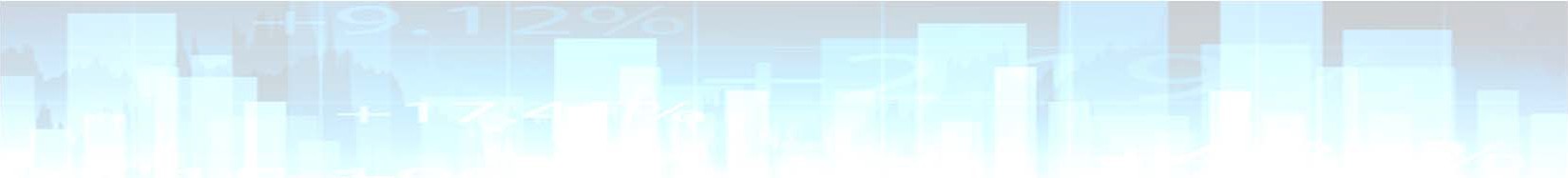 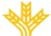  	CIERRE	MES	6M	1Y 	CIERRE	MES	YTD	1YIbex 35	6.452,2Dax 30	11.556,5	-9,44%	-12,77%	-10,84%  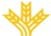 Cac 40	4.594,2	-4,36%	-23,15%	-20,27%Footsie Mibtel 40	17.943,1	-5,64%	-23,67%	-21,76%Footsie 100	5.577,3	-4,92%	-26,05%	-23,62%Swiss Market	9.587,2	-5,89%	-9,70%	-6,49%Dow Jones Ind.	26.501,6	-4,61%	-7,14%	-3,09%S&P 500	3.270,0	-2,77%	1,21%	6,62%Nasdaq Comp.	10.911,6	-2,29%	21,61%	30,11%Russell 3000	1.923,7	-2,26%	1,66%	7,06%Nikkei 225	22.977,1	-0,90%	-2,87%	0,55%Bovespa	93.952,4	-0,69%	-18,76%	-13,16%MexBol	36.987,9	-1,26%	-15,05%	-15,58%Divisas, materias primas y commoditiesCIERRE	MES	YTD	1Y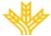  MSCI ACWI NET EUR	225,1    -1,78%    -4,69%   -0,24%Con   más   de   46   millones   de   casos   positivosconfirmados en el mundo y más de 1,2 millones de fallecidos, los contagios crecen exponencialmente y las restricciones se van endureciendo en la mayor parte de los países, con el fin de tratar de proteger a los sistemas sanitarios. En Europa las infecciones se han duplicado en el último mes y ya superan los10 millones, lo que ha obligado a establecer medidas de confinamiento y restricciones a la movilidad en la mayor parte de Europa. Por el lado positivo, algunas vacunas continúan mostrando un buen ritmo de avance en las investigaciones. AstraZeneca afirma que si todo va bien su vacuna podría estar lista para la distribución a partir del final del primer trimestre de 2021.Banco Central Europeo.Tras la reunión del pasado día 29 en la que, como se esperaba, no se detallaron nuevas medidas de calado, sí ha quedado una sensación bastante extendida de que éstas, se detallarán en la reunión del próximo 10 de diciembre, con un muy probable recalibrado al alza de las medidas expansivas. En cualquier caso el mercado ya descuenta una expansión del QE con una posible ampliación del rango de activos a comprar por parte del BCE y un escenario más amable para las entidades. Básicamente, han dejado un poco más de tiempo para tener flexibilidad para ampliar los estímulos a la economía y el sistema financiero. El sesgo ultra dovish del discurso de los bancos centrales se mantiene invariable.Resultados 3T20.Mientras que en EEUU sí estamos asistiendo a sorpresas positivas generalizadas, tanto a nivel de ingresos como de beneficios, en los resultados que ya se han publicado de las compañías de los principales índices de renta variable de este país, no está sucediendo lo mismo en Europa y España donde por el momento el número de sorpresas positivas en resultados ha descendido. Por el momento utilities, Energía y tecnología de la información son sectores que no están logrando sorprender positivamente. Las mejores cifras en nuestro mercado están llegando por el momento de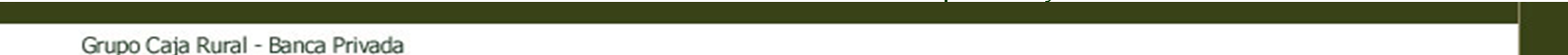 Curva España mes vs. mes.	iTraxx Core y iTraxx CrossOver.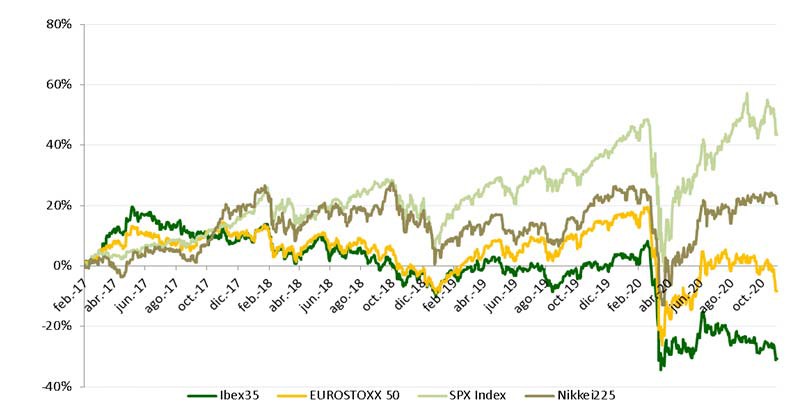 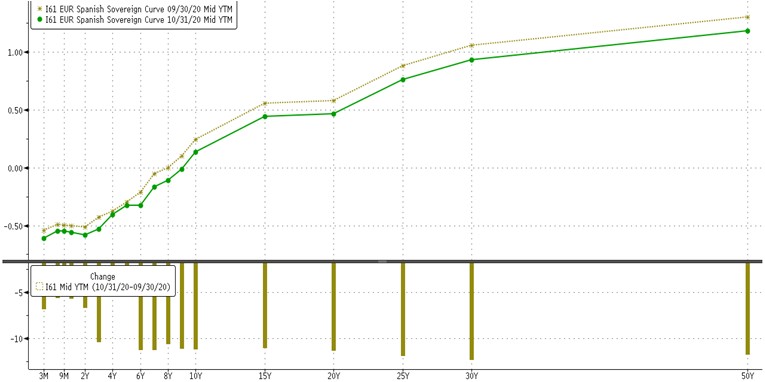 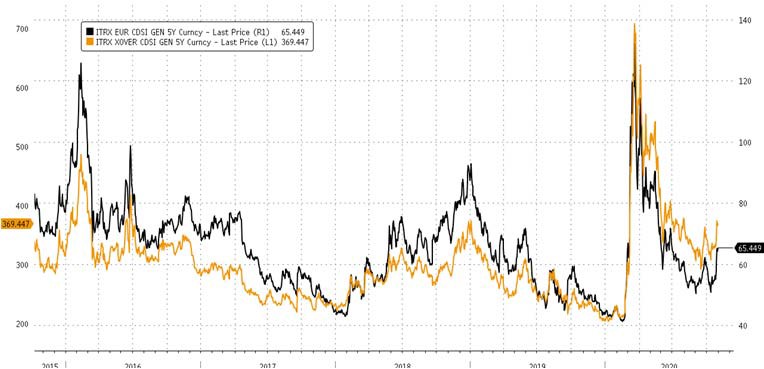 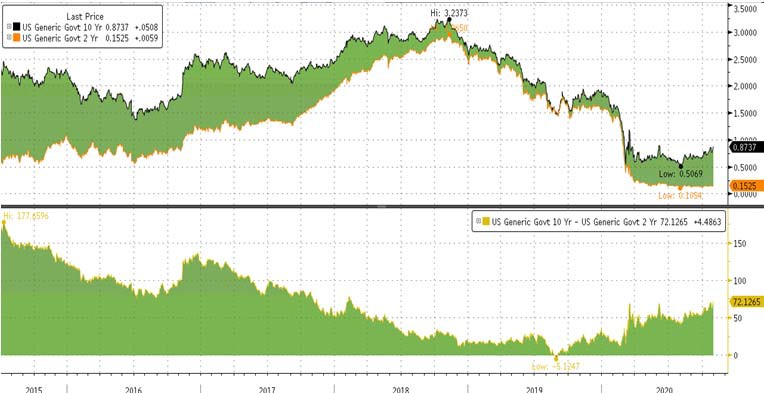 Fuente: Bloomberg y Banco Cooperativo Español - Gestión de Banca PrivadaMapa de voto 2016 e intención de voto 2020.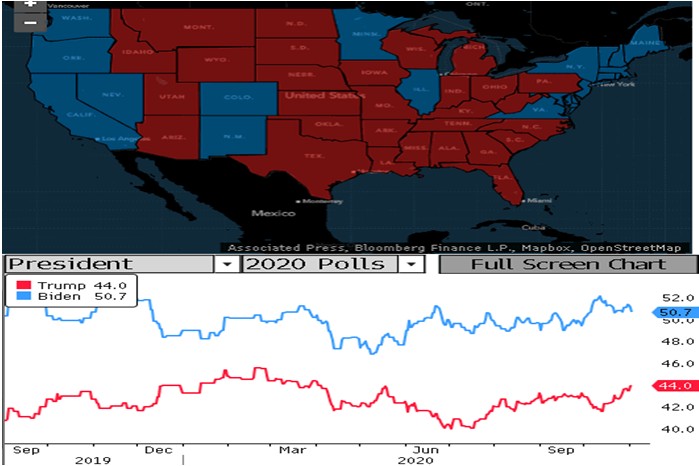 Hasta el último momento las  encuestas han  permanecido a favor del candidato demócrata Joe Biden (~51% vs ~43% en intención de voto), aunque el sentimiento general es que el resultado de las elecciones puede estar muy abierto, especialmente teniendo en cuenta la remontada de Donald Trump en los últimos sondeos. Actualmente uno de los escenarios más comentados (y en general, de los menos deseados) es una victoria del candidato demócrata con un Senado con mayoría Republicana. Este escenario previsiblemente sería negativo para los mercados a corto plazo, ya que podría suponer un retraso más o menos prolongado de un acuerdo para la obtención del necesitado acuerdo fiscal. A los mercados europeos previsiblemente les vendría mejor una victoria de Biden. 	CONSERVADOR  MODERADO	DECIDIDO	AGRESIVO 	EFECTIVO4	Gob. Core EUR	2USD	3	Gob. Periférica EUR	2MATERIAS PRIMASRENTA VARI ABLE3	Gob. USA	2RENTA FIJAEspaña	3	Corp. IG	3Europa	3	Corp. HY	3EEUU	3	Emergente	3Emergentes	3Japón	3*Escala del 1 al 5, siendo 1 muy negativos, 3 neutral y 5 muy positivos.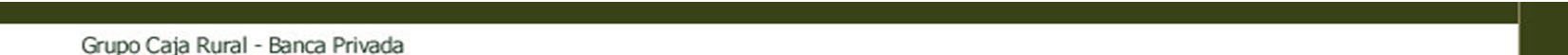 Tipos BCE0,0000 pb0 pb0 pbTipos FED0,2500 pb0 pb-150 pbBono USA 2Y0,153-53 bp-45 bp-153 bpBono USA 5Y0,384-29 bp-22 bp-130 bpBono USA 10Y0,87418 bp26 bp-81 bpBono Alemán 2Y-0,794-27 bp-20 bp-38 bpBono Alemán 5Y-0,820-29 bp-23 bp-41 bpBono Alemán 10Y-0,627-10 bp-4 bp-22 bpLetra Tesoro-0,560-5 bp-35 bp-5 bpBono España 2Y-0,576-82 bp-129 bp-81 bpBono España 5Y-0,326-57 bp-104 bp-56 bpBono España 10Y0,135-11 bp-58 bp-10 bpCIERREHace 1MHace 6MHace 1YSpread GER10Y/USA10Y-150 pb-120 pb-119 pb-209 pbSpread GER10Y/ESP10Y-76 pb-77 pb-130 pb-64 pbCIERREMESYTD1YIboxx 1-3172,40,14%0,10%-0,05%Ibex Net Return16.198,9-3,77%-31,00%-28,97%EuroStoxx 50 NR6.402,9-7,31%-19,46%-16,66%S&P 500 NR EUR4.294,6-2,04%-1,42%3,60%DJ Global Titans NR EUR808,9-3,73%1,60%7,49%MSCI EMERGING MARKETS NR428,92,74%-2,79%3,08%MSCI JAPAN NR EUR207,3-0,94%-5,82%-3,75%RANGOS DE INVERSIÓN RV0%‐20%20%‐40%40%‐70%65%‐100%POSICIONAMIENTO13,0%27,0%48,5%75,5%